附件1放弃面试资格声明国家统计局新疆调查总队：本人        ，身份证号：                     ，报考××职位（职位代码××），已进入该职位面试名单。现因个人原因，自愿放弃参加面试，特此声明。联系电话：签名（考生本人手写）：       日期：身份证复印件粘贴处附件2同意报考证明×××同志，性别，民族，政治面貌，身份证号码为：××××，现为××××（填写单位详细名称及职务）。我单位同意×××同志报考××单位××职位，如果该同志被贵单位录用，我们将配合办理其工作调动手续。人事部门负责人（签字）：办公电话：办公地址：  盖章（人事部门公章）                               2016年  月  日附件3待业证明国家统计局新疆调查总队：×××同志，性别，身份证号码为：××××，其户籍在××××，现系待业人员。特此证明。  盖章                               2016年  月  日注：该证明由户籍所在地居委会、社区、街道、乡镇或相关劳动社会保障机构开具。附件4面试人员名单附件5                        面试地点示意图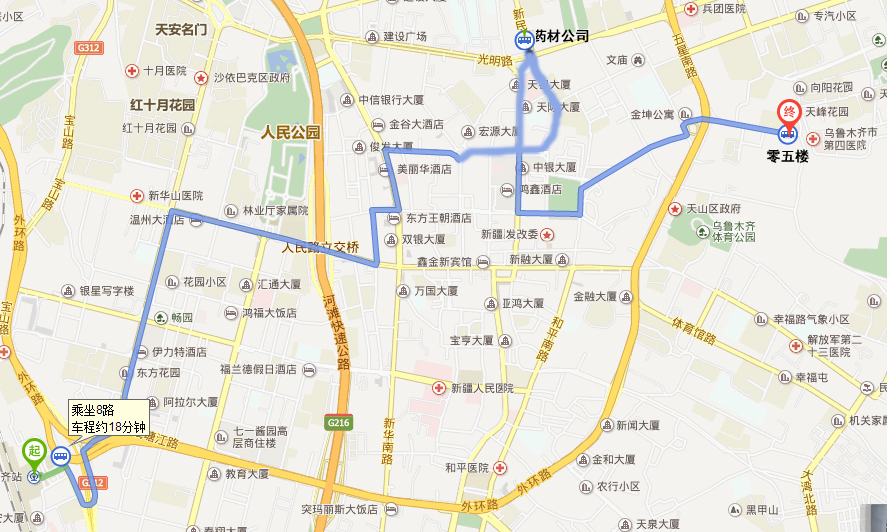 职位名称及代码面试入围分数姓名准考证号面试时间备注国家统计局新疆调查总队业务处室副主任科员
（0901730001）116.4虞晓含730111572629国家统计局新疆调查总队业务处室副主任科员
（0901730001）116.4马  莉730111900616国家统计局新疆调查总队业务处室副主任科员
（0901730001）116.4田泽玥730137040214国家统计局新疆调查总队业务处室副主任科员
（0901730001）116.4李振宁730142102307国家统计局新疆调查总队业务处室副主任科员
（0901730001）116.4王立民730165114216国家统计局新疆调查总队业务处室副主任科员
（0901730001）116.4田  辉730165114518国家统计局伊犁调查队业务科室科员
（1001730002）101.8陈  镇730253206019国家统计局伊犁调查队业务科室科员
（1001730002）101.8乔  阳730265311620国家统计局伊犁调查队业务科室科员
（1001730002）101.8余晓晓730265911620国家统计局乌鲁木齐调查队业务科室科员
（1001730003）117.2降亚俊730214144103国家统计局乌鲁木齐调查队业务科室科员
（1001730003）117.2李  杨730251094204国家统计局乌鲁木齐调查队业务科室科员
（1001730003）117.2赵  萍730262105303国家统计局克拉玛依调查队业务科室科员（1001730004）123.8张  磊263232131926调剂国家统计局克拉玛依调查队业务科室科员（1001730004）123.8刘长明335241104003调剂国家统计局克拉玛依调查队业务科室科员（1001730004）123.8姬  浩343239191121调剂国家统计局吐鲁番调查队业务科室科员
（1001730005）100.7刘俊杰730241030221国家统计局吐鲁番调查队业务科室科员
（1001730005）100.7郭  鑫730241104407国家统计局吐鲁番调查队业务科室科员
（1001730005）100.7冯思庆730261157810国家统计局吐鲁番调查队业务科室科员
（1001730006）102.4唐  毅730265316921国家统计局吐鲁番调查队业务科室科员
（1001730006）116.2张伟杰334214152220调剂国家统计局吐鲁番调查队业务科室科员
（1001730006）116.2马  新362237762712调剂国家统计局昌吉调查队业务科室科员
（1001730007）104.6李亮亮730262074211国家统计局昌吉调查队业务科室科员
（1001730007）104.6马晓蕊730265834803国家统计局昌吉调查队业务科室科员
（1001730007）104.6左旭阳730265912021国家统计局阿克苏调查队业务科室科员
（1001730012）106.0郑  瑜332213071318调剂